RENCANA PELAKSANAAN PEMBELAJARAN (RPP)PERTEMUAN IMata Pelajaran	: BiologiKelas/Semester	: X/GenapAlokasi waktu		: 2 x 45 MenitStandar kompetensi	: 4. Mengidentifikasi mikrorganisme dan peranannyaKompetensi Dasar	: 4.1 Mengidentifikasi jamur dan khamir  Indikator 		: Jamur dan khamir di identifikasi berdasarkan struktur tubuh.Berbagai jenis jamur dan khamir di identifikasi berdasarkan cara reproduksiTUJUAN PEMBELAJARAN :Siswa dapat mengetahui struktur tubuh jamurSiswa dapat mengetahui cara hidup jamurMATERI AJARFungi jamurCara hidup jamurMETODE PEMBELAJARANPendekatan	: pemahaman konsep dan keterampilan prosesStrategi		: pembelajaran langsungMetode		: experiment, demonstrasi, diskusi informasiLANGKAH PEMBELAJARAN :Kegiatan pendahuluan (10 menit)Guru memberi salam dan memulai pembelajaran dengan mengucapkan basmalah dan berdoa bersama (nilai religius)Mengecek kehadiran siswa (nilai disiplin)Menanyakan kabar siswa dengan fokus pada mereka yang tidak datang pada pertemuan sebelumnya (nilai peduli, empati)Guru menyampaikan kompetensi dan tujuan pembelajaran yang ingin di capai (nilai bersahabat).Guru memberikan apersepsi untuk mengetahui tingkat pemahaman siswa dengan mengajukan pertanyaan ”pernakah kamu memperhatikan tempe? Bagaimana bentuknya.”Menyampaikan garis besar cakupan materi dan penjelasan tentang kegiatan yang akan dilakukan peserta didik untuk menyelesaikan masalah atau tugas.Kegiatan inti (60 menit)Guru mempersiapkan media presentasi untuk menunjukkan dan menjelaskan kepada siswa cara memilih media presentasi yang tepat sesuai dengan kebutuhanGuru memperkenalkan media presentasi prezi dan menjelaskan langkah- langkah penggunaan media presentasi preziguru membuka media presentasi prezi dengan menggunakan LCD yang sudah disiapkan.Guru menjelaskan materi yang diajarkan yaitu tentang (fungi / jamur) menggunakan media presentasi preziGuru melanjutkan menjelaskan materi yang diajarkan yaitu tentang (fungi jamur) menggunakan media presentasi prezi (rasa ingin tahu)Guru menanyakan hal-hal yang tidak dimengerti siswa terkait dengan materi yang dijelaskan (nilai bersahabat, rasa ingin tahu)Guru memberikan tugas untuk dikerjakan dikelas (nilai kerja keras)Kegiatan akhir (20 menit)Guru memberikan penjelasan singkat sekaligus mengarahkan sisa membuat kesimpulan (nilai bersahabat)Guru memberi evaluasi (nilai jujur)Guru memberikan umpan balik terhadap proses dan hasil pembelajaran ( nilai bersahabat)Guru menginformasikan kepada peserta didik materi untuk pertemuan berikutnya.Guru menutup pembelajaran dengan berdoa (nilai religius)Keluar dari kelas dengan tertib pada waktunya ( nilai tertib)ALAT/SUMBER BELAJARBuku bilogi untuk SMK penerbit yudistiraLKSLCDLeptopPENILAIAN HASIL BELAJARProsedur penilaianPenilaian kognitifJenis : kuis, tugas individu, ulangan harianBentuk : uraianPenilaian afektifBentuk : lembar pengamatan siswaInstrumen penilaian : terampilProgram tindak lanjut.Remedial bagi siswa yang memperoleh nilai KD<KKM :Mengikuti program pembelajaran kembali dengan memberikan pembahasan soal-soal uji kompetensi (menjelaskan kembali penyelesaian soal-soal)Memberikan tugas yang berkaitan dengan indikator atau kompetensi dasar yang belum tuntas.Melakukan uji pemahaman ulang (ujiam perbaikan) sesuai dengan indikator / kompetensi dasar yang belum tuntasPengayaan bagi siswa yang memperoleh nilai KD>KKMMemberikan program pembelajaran tambahan berupa pembahasan soal-soal yang bervariasi dengan memberikan pembahasan soal-soal uji kompetensi (menjelaskan kembali penyelesaian soal-soal)Takalar   1 April 2016	Guru mata pelajaran				PenelitiDra. Hj. Dalauleng 					Rizka tryaniNip. 19670827 199702 2 002				Nim. 1241040004RENCANA PELAKSANAAN PEMBELAJARAN (RPP)PERTEMUAN IIMata Pelajaran	: BiologiKelas/Semester	: X/GenapAlokasi waktu		: 2 x 45 MenitStandar kompetensi	: 4. Mengidentifikasi mikrorganisme dan peranannyaKompetensi Dasar	: 4.1 Mengidentifikasi jamur dan khamir  Indikator 		: Berbagai jenis jamur dan khamir di identifikasi berdasarkan cara reproduksiPeran jamur dan khamir bagi manusia di identifikasiTUJUAN PEMBELAJARAN :Siswa dapat mengetahui cara reproduksi jamurSiswa dapat mengidentifikasi peran jamur dan khamir bagi manusiaMATERI AJARReproduksi jamur Peranan jamur METODE PEMBELAJARANPendekatan	: pemahaman konsep dan keterampilan prosesStrategi		: pembelajaran langsungMetode		: experiment, demonstrasi, diskusi informasiLANGKAH PEMBELAJARAN :Kegiatan pendahuluan (10 menit)Guru memberi salam dan memulai pembelajaran dengan mengucapkan basmalah dan berdoa bersama (nilai religius)Mengecek kehadiran siswa (nilai disiplin)Menanyakan kabar siswa dengan fokus pada mereka yang tidak datang pada pertemuan sebelumnya (nilai peduli, empati)Guru menyampaikan kompetensi dan tujuan pembelajaran yang ingin di capai (nilai bersahabat)Guru menanyakan seputar materi yang sudah dipelajari dan menginformasikan materi yang akan dibahasKegiatan inti (60 menit)Guru membuka media presentasi prezi dengan menggunakan LCD yang sudah disiapkanGuru menjelaskan kepada siswa cara penggunaan media presentasi prezi beserta langkah langkahnyaGuru menunjuk salah satu siswa untuk menjawab soal yang diajukan oleh guru ( nilai kerja keras)Guru menjelaskan materi yang diajarkan menggunakan media presentasi preziGuru menjawab pertanyaan yang diajukan siswa (nilai jujur mandiri)Guru mengoreksi jawaban siswa bila terdapat kekeliriuan dengan mengadakan pembenaran dari jawaban siswa tersebut (nilai jujur, mandiri)Guru memberikan penghargaan kepada siswa yang telah berhasil menjawab soal yang diajukan oleh guru (nilai menghargai prestasi)Kegiatan akhir (20 menit)Guru memberikan penjelasan singkat sekaligus mengarahkan sisa membuat kesimpulan (nilai bersahabat)Guru memberi evaluasi (nilai jujur)Guru memberikan umpan balik terhadap proses dan hasil pembelajaran ( nilai bersahabat)Guru menginformasikan kepada peserta didik materi untuk pertemuan berikutnya.Guru menutup pembelajaran dengan berdoa (nilai religius)Keluar dari kelas dengan tertib pada waktunya ( nilai tertib)ALAT/SUMBER BELAJARBuku bilogi untuk SMK penerbit yudistiraLKSLCDLeptopPENILAIAN HASIL BELAJARProsedur penilaianPenilaian kognitifJenis : kuis, tugas individu, ulangan harianBentuk : uraianPenilaian afektifBentuk : lembar pengamatan siswaInstrumen penilaian : terampilProgram tindak lanjut.Remedial bagi siswa yang memperoleh nilai KD<KKM :Mengikuti program pembelajaran kembali dengan memberikan pembahasan soal-soal uji kompetensi (menjelaskan kembali penyelesaian soal-soal)Memberikan tugas yang berkaitan dengan indikator atau kompetensi dasar yang belum tuntas.Melakukan uji pemahaman ulang (ujiam perbaikan) sesuai dengan indikator / kompetensi dasar yang belum tuntasPengayaan bagi siswa yang memperoleh nilai KD>KKMMemberikan program pembelajaran tambahan berupa pembahasan soal-soal yang bervariasi dengan memberikan pembahasan soal-soal uji kompetensi (menjelaskan kembali penyelesaian soal-soal)Takalar  1 April  2016Guru mata pelajaran					penelitiDra. Hj. Dalauleng 						Rizka tryaniNip. 19670827 199702 2 002					Nim. 1241040004RENCANA PELAKSANAAN PEMBELAJARAN (RPP)PERTEMUAN IIIMata Pelajaran	: BiologiKelas/Semester	: X/GenapAlokasi waktu		: 2 x 45 MenitStandar kompetensi	: 4. Mengidentifikasi mikrorganisme dan peranannyaKompetensi Dasar	: 4.1 Mengidentifikasi jamur dan khamir  Indikator 		: Berbagai jenis jamur dan khamir di identifikasi berdasarkan cara reproduksiPeran jamur dan khamir bagi manusia di identifikasiTUJUAN PEMBELAJARAN :Siswa dapat melakukan fermentasi jamur dan khamir dalam pembuatan bahan makananMATERI AJARMorfologi jamur METODE PEMBELAJARANPendekatan	: pemahaman konsep dan keterampilan prosesStrategi		: pembelajaran langsungMetode		: experiment, demonstrasi, diskusi informasiLANGKAH PEMBELAJARAN :Kegiatan pendahuluan (10 menit)Guru memberi salam dan memulai pembelajaran dengan mengucapkan basmalah dan berdoa bersama (nilai religius)Mengecek kehadiran siswa (nilai disiplin)Menanyakan kabar siswa dengan fokus pada mereka yang tidak datang pada pertemuan sebelumnya (nilai peduli, empati)Guru menyampaikan kompetensi dan tujuan pembelajaran yang ingin di capai (nilai bersahabat)Menyampaikan garis besar cakupan materi dan penjelasan tentang kegiatan yang akan dilakukan peserta didik untuk menyelesaikan masalah atau tugas.Mengingat kembali materi yang telah didapatkan tentang jamurKegiatan inti (60 menit)Guru meminta siswa untuk menyiapkan alat dan bahan pengamatan jamur menggunakan mikroskopGuru membimbing atau mengarahkan siswa dalam proses pengamatan jamur menggunakan mikroskopKegiatan akhir (20 menit)Guru memberikan penjelasan singkat sekaligus mengarahkan sisa membuat kesimpulan (nilai bersahabat)Siswa mengembalikan alat dan bahan pengamatanSiswa menyusun laporan hasil pengamatanGuru menutup pembelajaran dengan berdoa (nilai religius)Keluar dari kelas dengan tertib pada waktunya ( nilai tertib)ALAT/SUMBER BELAJARmikroskopBuku bilogi untuk SMK penerbit yudistiraLKSLCDLeptopPENILAIAN HASIL BELAJARProsedur penilaianPenilaian kognitifJenis : kuis, tugas individu, ulangan harianBentuk : uraianPenilaian Psikomotor / ActionJenis 	:   Demonstrasi, Tugas IndividuBentuk	:   Unjuk Kerja (praktek)Penilaian afektifBentuk : lembar pengamatan siswaInstrumen penilaian : terampilProgram tindak lanjut.Remedial bagi siswa yang memperoleh nilai KD<KKM :Mengikuti program pembelajaran kembali dengan memberikan pembahasan soal-soal uji kompetensi (menjelaskan kembali penyelesaian soal-soal)Memberikan tugas yang berkaitan dengan indikator atau kompetensi dasar yang belum tuntas.Melakukan uji pemahaman ulang (ujiam perbaikan) sesuai dengan indikator / kompetensi dasar yang belum tuntasPengayaan bagi siswa yang memperoleh nilai KD>KKMMemberikan program pembelajaran tambahan berupa pembahasan soal-soal yang bervariasi dengan memberikan pembahasan soal-soal uji kompetensi (menjelaskan kembali penyelesaian soal-soal)Takalar 1 April 2016	Guru mata pelajaran				penelitiDra. Hj. Dalauleng 					Rizka tryaniNip. 19670827 199702 2 002				Nim. 1241040004SKENARIO PEMBELAJARANPERTEMUAN IMata Pelajaran		: BiologiSatuan Pendidikan	: SMK Labbiri Kab. TakalarKelas / Semester		: X / GenapMateri			: JamurAlokasi Waktu	: 2 x 45 menitPendahuluan (10 menit)Inti (60 menit)Penutup (20 menit)SKENARIO PEMBELAJARANPERTEMUAN IIMata Pelajaran		: BiologiSatuan Pendidikan	: SMK Labbiri Kab. TakalarKelas / Semester		: X / GenapMateri			: jamur  Alokasi Waktu	: 2 x 45 menitPendahuluan (10 menit)Inti (60 menit)Penutup (20 menit)SKENARIO PEMBELAJARANPERTEMUAN IIIMata Pelajaran		: BiologiSatuan Pendidikan	: SMK Labbiri Kab. TakalarKelas / Semester		: X / GenapMateri			: JamurAlokasi Waktu	: 2 x 45 menitPendahuluan (10 menit)Inti (60 menit)Penutup (20 menit)OBSERVASI GURUPetunjuk Pengisian:Amatilah hal-hal yang menyangkut kegiatan guru selama kegiatan pembelajaran berlangsung, kemudian isilah lembar pengamatan dengan memberikan tanda cek  () pada guru untuk setiap aspek yang diamati.Keterangan B = Baik jika 81% - 100% guru mengikuti indikator yang diamatiC = Cukup jika ≥50% - <80% guru yang mengikuti indikator yang diamatiK = Kurang jika 0% -< 50% guru yang mengikuti indikator yang dimati 							Takalar, 13 April 2016ObserverRizka TryaniDESKRIPTOR PENILAIAN OBSERVASI AKTIVITAS GURUGuru mempersiapkan media presentasi untuk menunjukkan dan menjelaskan kepada siswa cara memilih media presentasi yang tepat sesuai dengan kebutuhanB = jika guru mempersiapkan media presentasi dan menunjukkan cara memasang serta menjelaskan kepada siswa cara memilih media presentasi yang tepat.C = jika guru mempersiapkan media presentasi langsung menjelaskan kepada siswa cara memilih media presentasi yang tepat.K = jika guru hanya mempersiapkan media presentasi tanpa menjelaskan.Guru memperkenalkan media presentasi prezi dan menjelaskan langkah- langkah penggunaan media presentasi preziB =  jika guru memperkenalkan media presentasi prezi dan menjelaskan langkah-langkah penggunaan media presentasi preziC = jika guru langsung menjelaskan langkah langkah media presentasi prezi tanpa memperkenalkan media presentasi preziK = jika guru langsung menggunakan media presentasi prezi tanpa memperkenalkan dan menjelaskan langkah-langkah media presentasi preziGuru menjelaskan materi yang diajarkan yaitu tentang (fungi jamur) menggunakan media presentasi preziB = jika guru menjelaskan materi pelajaran dengan menggunakan media presentasi prezi dengan cara memperbesar slide dan menjelaskan materiC = jika guru menjelaskan materi pelajaran dengan menggunakan media presentasi prezi dengan cara menjelaskan materi tanpa memperbesar slideK = jika guru hanya menjelaskan materi pelajaran menggunakan media presentasi prezi tanpa menjelaskan dan memperbesar slide materi pelajaran Siswa memperhatikan dan mencatat informasi yang disampaikan oleh guruB = jika siswa memperhatikan dan mencatat infomasi yang disampaikan oleh guru dan bertanya tentang apa yang tidak dimengertiC = jika siswa memperhatikan dan  mencatat informasi yang diberikan oleh guruK = jika siswa hanya memperhatikan tanpa mencatat informasi yang diberikan oleh guruGuru menanyakan hal-hal yang tidak dimengerti siswa terkait dengan materi yang dijelaskanB = jika guru bertanya kepada seluruh siswa.C = jika guru hanya bertanya kepada beberapa orang siswa.K = jika guru tidak bertanya kepada siswaGuru memberikan kesempatan kepada siswa untuk bertanya sehubungan dengan materi pelajaran yang telah dijelaskanB = jika guru memberikan kesempatan kepada siswa secara acak untuk menanyakan materi yang belum dipahami.C = jika guru memberikan kesempatan hanya kepada beberapa siswa untuk menanyakan materi yang belum dipahami.K = jika guru tidak memberikan kesempatan kepada siswa untuk bertanyaGuru memberikan tugas untuk dikerjakan dikelasB = jika guru memberikan evaluasi dan mengamati jalannya proses evaluasi.C =  jika guru memberikan evaluasi dan  tidak mengamati proses evaluasi.K = jika guru tidak memberikan evalusi OBSERVASI GURUPetunjuk Pengisian:Amatilah hal-hal yang menyangkut kegiatan guru selama kegiatan pembelajaran berlangsung, kemudian isilah lembar pengamatan dengan memberikan tanda cek  () pada guru untuk setiap aspek yang diamati.Keterangan B = Baik jika 81% - 100% guru mengikuti indikator yang diamatiC = Cukup jika ≥50% - <80% guru yang mengikuti indikator yang diamatiK = Kurang jika 0% -< 50% guru yang mengikuti indikator yang dimati 							Takalar, 16 April 2016							Observer							Rizka TryaniDESKRIPTOR PENILAIAN OBSERVASI AKTIVITAS GURUGuru membuka media presentasi prezi dengan menggunakan LCD yang sudah disiapkanB =  jika guru membuka media presentasi prezi dengan menggunakan LCD yang sudah disiapkan kemudian menjelaskan apa itu media presentasi prezi dan menunjukan cara memasang.C =  Jika guru membuka media presentasi menggunakan LCD dan menjelaskan apa itu media pesentasi prezi tanpa menunjukkan cara memasangnyaK = jika guru langsung membuka media presentasi prezi dengan menggunakan LCD tanpa menjelaskan dan menunjukan cara memasangnyaGuru memperkenalkan media presentasi prezi dan menjelaskan langkah- langkah penggunaan media presentasi preziB = jika guru memperkenalkan media presentasi prezi dan menjelaskan langkah-langkah penggunaan media presentasi preziC  = jika guru langsung menjelaskan langkah langkah media presentasi prezi tanpa memperkenalkan media presentasi preziK = jika guru langsung menggunakan media presentasi prezi tanpa memperkenalkan dan menjelaskan langkah-langkah media presentasi preziGuru menunjuk salah satu siswa untuk menjawab soal yang diajukan oleh guruB = jika guru bertanya kepada seluruh siswa.C = jika guru hanya bertanya kepada beberapa orang siswa.K = jika guru tidak bertanya kepada siswaGuru menjelaskan materi yang diajarkan menggunakan media presentasi preziB = jika guru menjelaskan materi pelajaran dengan menggunakan media presentasi prezi dengan cara memperbesar slide dan menjelaskan materiC = jika guru menjelaskan materi pelajaran dengan menggunakan media presentasi prezi dengan cara menjelaskan materi tanpa memperbesar slideK = jika guru hanya menjelaskan materi pelajaran menggunakan media presentasi prezi tanpa menjelaskan dan memperbesar slide materi pelajaran Guru menjawab pertanyaan yang diajukan siswaB = jika guru menjawab pertanyaan yang diajukan oleh siswa dengan menjelaskan dan memberikan contohC = jika guru menjawab pertanyaan yang diajukan oleh siswa hanya menjelaskan tanpa memberi contohK = jika guru hanya menjawab pertanyaan yang diajukan oleh siswaGuru mengoreksi jawaban siswa bila terdapat kekeliriuan dengan mengadakan pembenaran dari jawaban siswa tersebutB = jika guru mengoreksi jawaban siswa dan memberikan pembenaran dan menjelaskan terhadap jawaban yang salahC = jika guru mengoreksi jawaban siswa dan memberikan pembenarn tanpa menjelaskan jawaban yang salahK = jika guru hanya mengoreksi jawaban siswa tanpa memberikan pembenaran Guru memberikan penghargaan kepada siswa yang telah berhasil menjawab soal yang diajukan oleh guruB = jika guru memberikan penghargaan dan menjelaskan kembali jawaban yang di jawab oleh siswaC = jika guru memberikan penghargaan kepada siswa tanpa menjelaskan kembali jawaban yang dijawab oleh siswaK = jika guru tidak memberi penghargaan kepada siswa yang berhasil menjawab soal yang diajukan oleh guruOBSERVASI GURUPetunjuk Pengisian:Amatilah hal-hal yang menyangkut kegiatan guru selama kegiatan pembelajaran berlangsung, kemudian isilah lembar pengamatan dengan memberikan tanda cek  () pada guru untuk setiap aspek yang diamati.Keterangan B = Baik jika 81% - 100% guru mengikuti indikator yang diamatiC = Cukup jika ≥50% - <80% guru yang mengikuti indikator yang diamatiK = Kurang jika 0% -< 50% guru yang mengikuti indikator yang dimatiTakalar, 21 April 2016							Observer							Rizka TryaniDESKRIPTOR PENILAIAN OBSERVASI AKTIVITAS GURUGuru meminta siswa untuk menyiapkan alat dan bahan pengamatan jamur menggunakan mikroskopB = Jika guru meminta siswa untuk menyiapkan alat dan bahan pengamatan jamurC = Jika guru hanya meminta siswa menyiapkan alat pengamatanK = Jika guru tidak mengarahkan siswa untuk menyiapkan alat dan bahan pengamatan jamurGuru membimbing atau mengarahkan siswa dalam proses pengamatan jamur menggunakan mikroskop B = Jika guru membimbing dan mengarahkan siswa dalam pengamatan jamur menggunakan mikroskopC = Jika guru kurang membimbing siswa yang belum mengerti tentang materi yang di ajarkanK = jika guru tidak membimbing siswa  yang belum mengerti tentang materi yang diajarkanLEMBAR OBSERVASI AKTIVITAS SISWAPertemuan IMata Pelajaran	: BiologiHari/Tanggal	        	: Rabu / 13/04/2016Observer     	       	:Rizka TryaniLEMBAR OBSERVASI AKTIVITAS SISWAPertemuan IIMata Pelajaran	: Biologi  Hari/Tanggal	                : Sabtu / 16/04/2016Observer     	            :  Rizka TryaniLEMBAR OBSERVASI AKTIVITAS SISWAPertemuan IIIMata Pelajaran	   : BiologiHari/Tanggal	                : kamis / 21/04/2016Observer     	            	   :  Rizka TryaniLEMBAR HASIL OBSERVASI PROSES BELAJAR SISWASekolah	: SMK Labbiri Kab. TakalarMata Pelajaran	: BiologiMateri Pokok	: JamurKelas/Semester	: XI / II (Genap) Petunjuk	:  Amatilah kegiatan yang dilakukan siswa selama proses belajar mengajar berlangsung dengan memberikan tanda ceklis (  √  ) pada kolom yang tersedia.Keterangan B = Baik jika 81% - 100% guru mengikuti indikator yang diamatiC = Cukup jika ≥50% - <80% guru yang mengikuti indikator yang diamatiK = Kurang jika 0% -< 50% guru yang mengikuti indikator yang diamatiDESKRIPTOR PENILAIAN  HASIL OBSERVASI AKTIVITAS SISWASiswa memperhatikan guru dalam menyiapkan media presentasi yang dipilih oleh guruB : Jika siswa menyimak, mendengarkan dan mencatat apersepsi  dan motifasi yang disampaikan oleh guru.C : Jika siswa hanya mendengarkan dan mencatat apersepsi dan motifasi yang disampaikan oleh guru.K : Jika siswa hanya mendengarkan apersepsi dan motifasi yang disampaikan oleh guruSiswa menyimak dan memperhatikan guru menjelaskan langkah langkah penggunaan media presentasi prezi B : jika siswa memperhatikan dan mencatat penjelasan guru dalam menjelaskan langkah-langkah media presentasi preziC  : jika siswa hanya memperhatikan guru dalam menjelaskan langkah-langkah nedia presentasi preziK : jika siswa tidak memperhatikan dan memahami penjelasan guru dalam menjelaskan langkah-langkah media presentasi preziSiswa memperhatikan guru dalam menyampaikan materi pelajaran yang menggunakan aplikasi presentasi PreziB : jika Siswa memperhatikan dan mencatat materi pembelajaran yang disampaikan guru dengan menggunakan aplikasi presentasi Prezi. C : jika Siswa hanya memperhatikan memperhatikan guru dalam menyampaikan materi pelajaran dengan menggunakan aplikasi presentasi Prezi. K : jika Siswa tidak memperhatikan guru dalam menyampaikan materi pelajaran dengan menggunakan aplikasi presentasi Prezi.Siswa aktif bertanya di dalam kelasB : jika semua siswa aktif bertanya di dalam kelas.C : jika hanya beberapa siswa yang aktif bertanya di dalam kelas.K : jika tidak ada siswa yang bertanya di dalam kelas.Siswa mampu menjawab dan memberikan tanggapan di dalam kelasB : jika semua siswa mampu menjawab pertanyaan yang diberikan C : jika hanya beberapa siswa mampu menjawab pertanyaan yang diberikanK : jika siswa tidak mampu menjawab pertanyaan yang diberikanSiswa mampu menanggapi jawaban yang disampaikan oleh temanB :  jika seluruh siswa mampu menanggapi jawaban yang disampaikan oleh temanC :  jika hanya sebahagian siswa yang mampu menanggapi pertanyaan yang disampaikan oleh temanK : jika siswa tidak mampu memberikan tanggapan yang disampaikan oleh temanSiswa mengerjakan evaluasi yang diberikan oleh guru sesuai waktu yang ditentukanB  : jika siswa mendengarkan, memperhatikan, mencatat kesimpulan dan       penguatan yang disampaikan oleh guruC : jika siswa hanya mendengarkan kesimpulan dan penguatan yang      disampaikan oleh guru K : jika siswa tidak mendengarkan kesimpulan dan penguatan yang   disampaikan oleh guru.LEMBAR HASIL OBSERVASI 			   PROSES BELAJAR SISWASekolah	: SMK Labbiri Kab. TakalarMata Pelajaran	: BiologiMateri Pokok	: JamurKelas/Semester	: XI / II (Genap) Petunjuk	:  Amatilah kegiatan yang dilakukan siswa selama proses belajar mengajar berlangsung dengan memberikan tanda ceklis (  √  ) pada kolom yang tersedia.Keterangan B = Baik jika 81% - 100% guru mengikuti indikator yang diamatiC = Cukup jika ≥50% - <80% guru yang mengikuti indikator yang diamatiK = Kurang jika 0% -< 50% guru yang mengikuti indikator yang dimati DESKRIPTOR PENILAIAN  HASIL OBSERVASI AKTIVITAS SISWASiswa memperhatikan guru dalam menyiapkan media presentasi yang dipilih oleh guruB : Jika siswa menyimak, mendengarkan dan mencatat apersepsi  dan motifasi yang disampaikan oleh guru.C : Jika siswa hanya mendengarkan dan mencatat apersepsi dan motifasi yang disampaikan oleh guru.K : Jika siswa hanya mendengarkan apersepsi dan motifasi yang disampaikan oleh guruSiswa menyimak dan memperhatikan guru menjelaskan langkah langkah penggunaan media presentasi prezi B : jika siswa memperhatikan dan mencatat penjelasan guru dalam menjelaskan langkah-langkah media presentasi preziC : jika siswa hanya memperhatikan guru dalam menjelaskan langkah-langkah nedia presentasi preziK : jika siswa tidak memperhatikan dan memahami penjelasan guru dalam menjelaskan langkah-langkah media presentasi preziSiswa memperhatikan guru dalam menyampaikan materi pelajaran yang menggunakan aplikasi presentasi PreziB : jika Siswa memperhatikan dan mencatat materi pembelajaran yang disampaikan guru dengan menggunakan aplikasi presentasi Prezi. C : jika Siswa hanya memperhatikan memperhatikan guru dalam menyampaikan materi pelajaran dengan menggunakan aplikasi presentasi Prezi. K : jika Siswa tidak memperhatikan guru dalam menyampaikan materi pelajaran dengan menggunakan aplikasi presentasi Prezi.Siswa aktif bertanya di dalam kelasB : jika semua siswa aktif bertanya di dalam kelas.C : jika hanya beberapa siswa yang aktif bertanya di dalam kelas.K :  jika tidak ada siswa yang bertanya di dalam kelas.Siswa mampu menjawab dan memberikan tanggapan di dalam kelasB : jika semua siswa mampu menjawab pertanyaan yang diberikan C : jika hanya beberapa siswa mampu menjawab pertanyaan yang diberikanK : jika siswa tidak mampu menjawab pertanyaan yang diberikanSiswa mampu menanggapi jawaban yang disampaikan oleh temanB :  jika seluruh siswa mampu menanggapi jawaban yang disampaikan oleh temanC : jika hanya sebahagian siswa yang mampu menanggapi pertanyaan yang disampaikan oleh temanK :  jika siswa tidak mampu memberikan tanggapan yang disampaikan oleh temanSiswa menerima penghargaan yang diberikan oleh guruB : Jika siswa mendengarkan, memperhatikan, mencatat kesimpulan dan        penguatan yang disampaikan oleh guruC : jika siswa hanya mendengarkan kesimpulan dan penguatan yang disampaikan oleh guru K : jika siswa tidak mendengarkan kesimpulan dan penguatan yang disampaikan oleh guru.LEMBAR HASIL OBSERVASI PROSES BELAJAR SISWASekolah	: SMK Labbiri Kab. TakalarMata Pelajaran	: BiologiMateri Pokok	: JamurKelas/Semester	: XI / II (Genap) Petunjuk	:  Amatilah kegiatan yang dilakukan siswa selama proses belajar mengajar berlangsung dengan memberikan tanda ceklis (  √  ) pada kolom yang tersedia.Keterangan B = Baik jika 81% - 100% guru mengikuti indikator yang diamatiC = Cukup jika ≥50% - <80% guru yang mengikuti indikator yang diamatiK = Kurang jika 0% -< 50% guru yang mengikuti indikator yang dimati DESKRIPTOR PENILAIAN  HASIL OBSERVASI AKTIVITAS SISWASiswa menyiapkan alat dan bahan pengamatan jamur menggunakan mikroskopB : Jika siswa menyiapkan alat dan bahan pengamatan jamur C : Jika hanya sebagian siswa menyiapkan alat dan bahan pengamatan jamurK : Jika siswa tidak menyiapkan alat dan bahanpengamatan jamurSiswa menyimak dan memperhatikan guru dalam mengarahkan materi yang masih kurang mengerti  B : Jika siswa menyimak dan memperhatikan guru dalam mengarahkan materi yang kurang dimengerti C : Jika hanya sebagian siswa yang memperhatikan guru dalam mengarahkan materi yang kurang dimengertiK : jika siswa tidak memperhatikan guru dalammengarahkan materi.TES HASIL BELAJAR (Pretest – Posttest)Mata Pelajaran		: BiologiSatuan Pendidikan		: SMK Labbiri Kab.TakalarKelas / Semester		: X/ GenapMateri Pokok			: Fungi (jamur)A. Petunjuk :Tuliskanlah Nama, NIS, dan kelas anda pada lembar jawaban sebelum menjawab soal.Pilihlah jawaban yang paling tepatB. Kerjakan soal-soal di bawah ini !1. penelitian tentang jamur sangat banyak diminati oleh para ilmuwan. Penelitian tersebut termasuk kedalam bidang ilmu....a. botani				d. Mikologib. fisiologi				e. fungiologic. planktonologi2. kumpulan benangbenang halu pada jamur disebut....a. sporangium			d. basidiosporab. askosprora			e. sporac. miselium3. jamur tidak memiliki kormus tetapi hanya memiliki....a. talus				d. batangb. daun				e. cabangc. akar4. dibawah ini hal yang membedakan jamur dengan tumbuhan lainnya kecuali ?a. cara makan 			d. pertumbuhanb. bergerak pasif   			e. reproduksic. struktur tubuh5. sebagai mahluk heterotrof, sifat jamur adalah....a. dalat membuat makan sendirib. memiliki klorofilc. bergantung pada inangnya d. dapat berfotosintesise. hidup di daerah lembab 6. jamur merupakan organisme yang selsel penyusun tubuhnya bersifat eukariot. Dinding sel jamur tersusun atasa. selulosa				c. Ligninb. lipoprotein			d. pektinc. kitin7. bentuk simbiosi antara jamur dan akar suatu tanaman disebut....a. mikoriza				d. arbuskulab. liken				e. vesikelc. kitin8.  jamur dapat berkembang biak secara aseksual membentuk....a. konidium				d. sorusb. sporangium			e. hifac. gemma9.   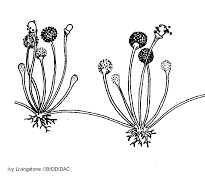 Gambar diatas termasuk klasifikasi jamur divisi....Chytridiomycota		d. basidiomycotaZygomycota			e. deuteromycotaAscomyota10. nama lain dari jamur deuteromycota adalah....a. jamur tidak sempurnab. jamur lendirc. jamur aird. jamur tiram putihe. jamur tiram merah11. dibawah ini yang bukan merupakan perkembang biakan jamur secara aseksual adalah...a. fragmentasib. pembentukan konidiac. pertunasand. pembentukan sporae. peleburan sel12. dibawah ini yang bukan ciri-ciri jamur adalah....a. dinding sel mempunya kitin b. tidak mempunyai klorofilc. bersifat heterotrofd. terdiri dari benang-benang hifae. belum mempunyai membran inti13. 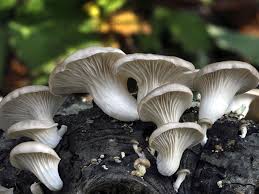 Gambar diatas merupakan jamur....Jamur parasit pada inang semutJamur saprofit pada kayuLikenMikrorizaAlga14. proses reproduksi seksual jamur yang terjadi diantara 2 hifa yang berjenis kelamin berbeda disebut....a. konjugasi			d. basidiumb. budding			e. Membelah diri c. ascus15. dibawah ini yang merupakan jamur yang menguntungkan bagi kehidupan manusia kecuali....a. volvariella volvaceab. higroporusc. albugod. saccharomycese. lycoperdon perlatum16. dibawah ini yang merupakan jamur yang merugikan bagi manusia adalaha. volvariella volvaceab. higroporusc. albugod. saccharomycese. lycoperdon perlatum17. jamur merupakan organisme yang selsel penyusun tubuhnya bersifat eukariot. Dinding sel jamur tersusun atas....a. mikoriza				d. Ligninb. liken					e. kitinc. rizopoda18. peranan jamur bagi manusia adalah sebagai berikut kecuali....a. dekomposerb. bahan makananc. pengendali hamad. sebagai bahan makanan ternake. bahan kosmetik19. Salah satu manfaat jamur bagi manusia dalam hal makanan adalah sebagai berikut, kecuali....a. pembuatan tempeb. pembuatan tapec. pembuatan minuman anggurd. pembuatan kejue. sebagai penjernih air20. perbedaan yang paling menonjol antara zygomycota dan Oomycota adalah....a. pencernaan makanannyab. reproduksi aseksualnyac. reproduksi seksualnyad. struktur hifanyae. jawaban c dan d benarKUNCI JAWABAN DAN PEDOMAN PENSKORANKeterangan:Jumlah Skor Benar Jumlah Skor		DAFTAR NILAI HASIL TES BELAJARKLASIFIKASI NILAI PRE-TEST SISWATable Penganalisisan Item Tes Hasil Belajar Pretest SiswaDAFTAR NILAI HASIL TES BELAJARKLASIFIKASI NILAI POST-TEST SISWATable Penganalisisan Item Tes Hasil Belajar posttest SiswaPERHITUNGAN NILAI UJI MEAN TERHADAP DATA HASIL PRE-TEST DAN POST-TEST STANDAR DEVIASI Mencari mean posttest (x) dan pretest (y) dengan rumus :Mencari standar deviasi kuadrat (x) dan (y) Mencari standar deviasi mean kuadrat dari pretest dan posttest dengan rumus : Mencari SDbm dengan rumus5.  selanjutnya sudah dapat digunakan rumus t-testTitik Persentase Distribusi t (df = 41 – 80)Dokumentasi Proses Pembelajaran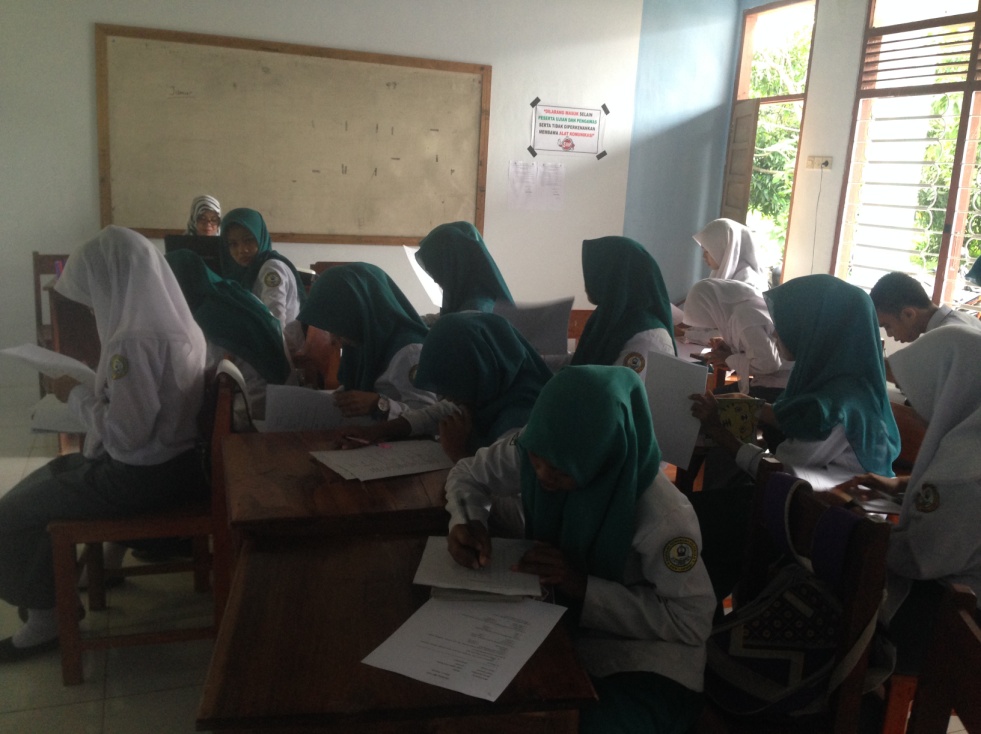 Gambar 1. Siswa Mengerjakan Tes Awal (Pretest)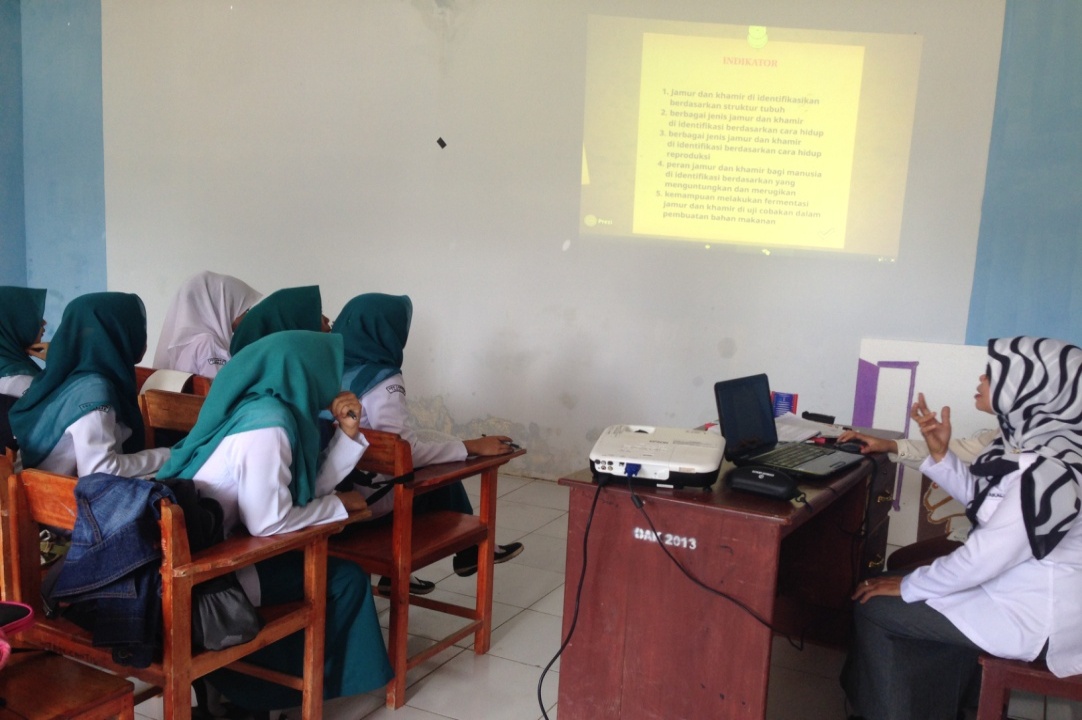 Gambar 2. Guru Menjelaskan Materi Pelajaran Dengan Menggunakan Media Presentasi Prezi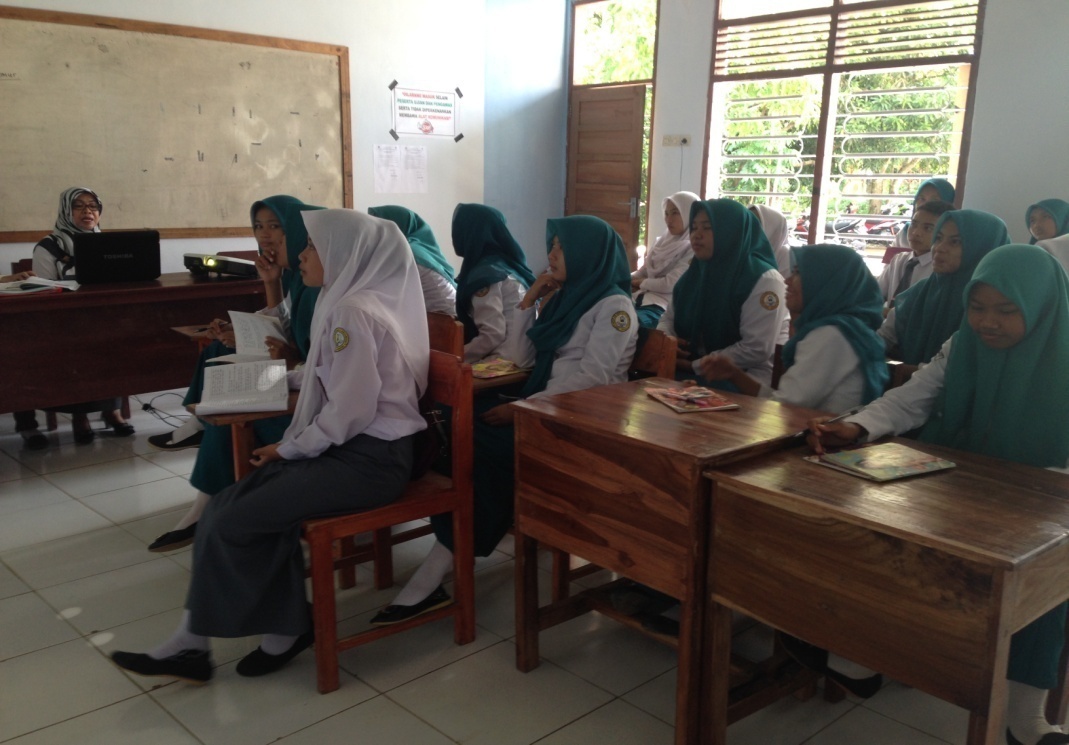 Gambar 3. Siswa Memperhatikan Guru Menjelaskan Materi Pelajaran dengan Menggunakan Media presentasi Prezi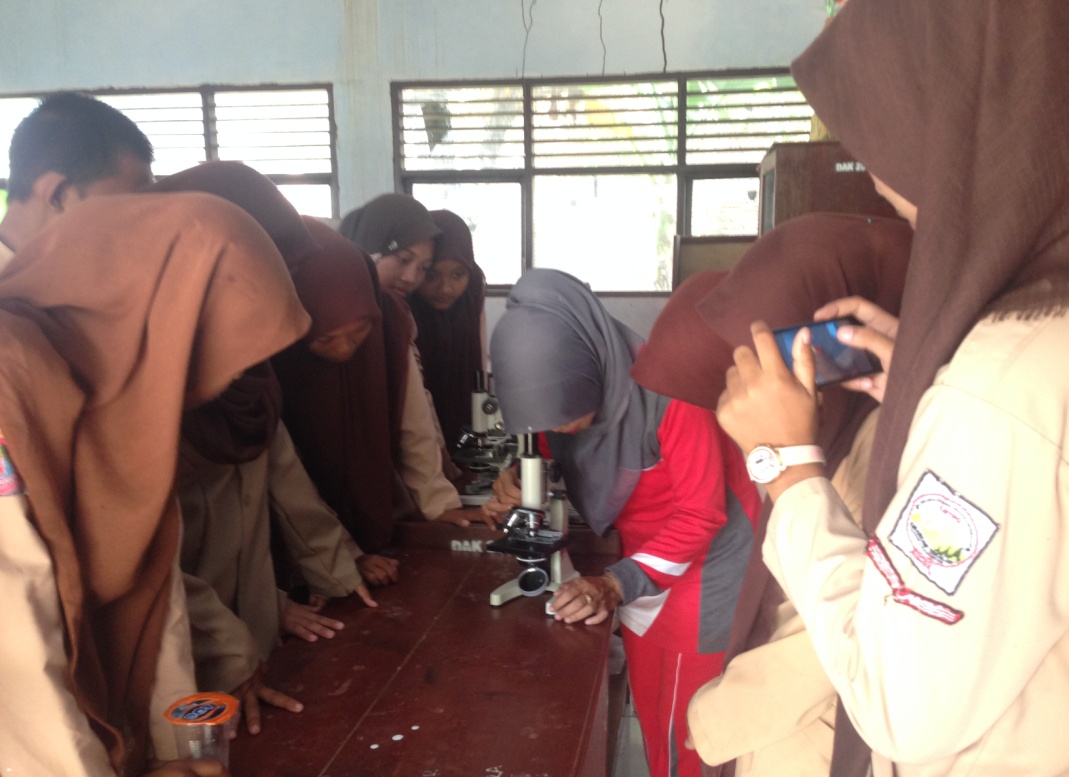 Gambar 4. Guru Memperlihatkan Cara Penggunaan Microskop Kepada Siswa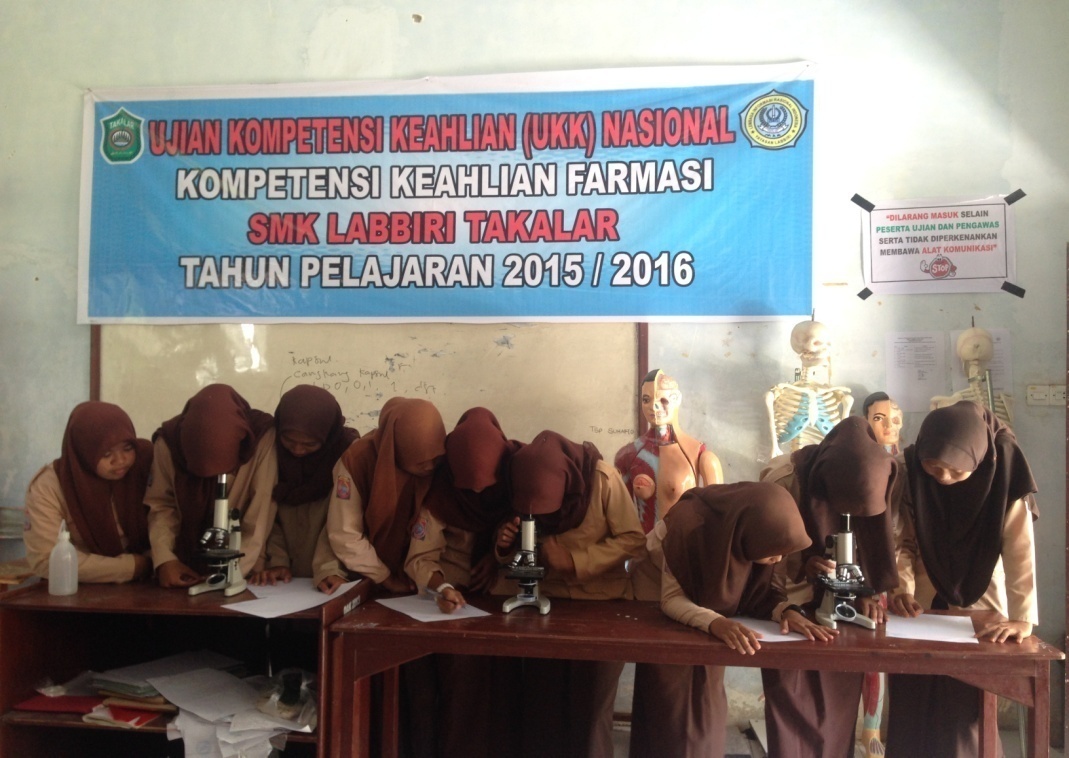 Gambar 5. Siswa Melakukan Pengamatan Terhadap Jamur Dengan Menggunakan Microskop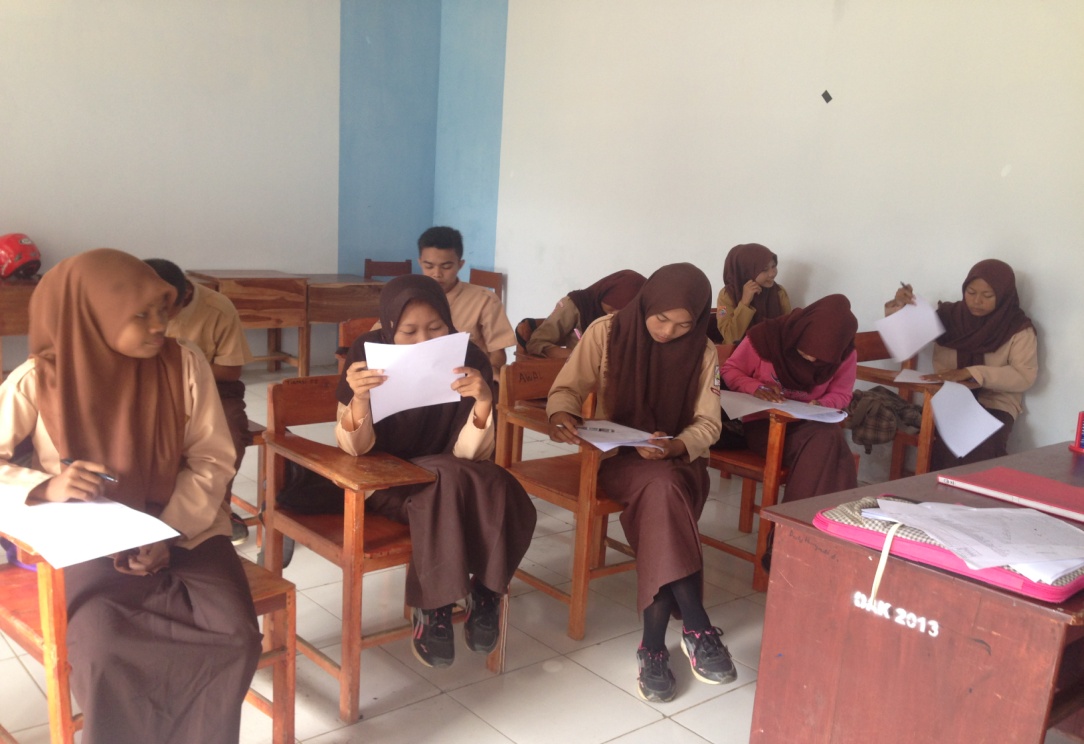 	Gambar 6. Siswa Mengerjakan Tes Akhir (Posttest)Dokumentasi Media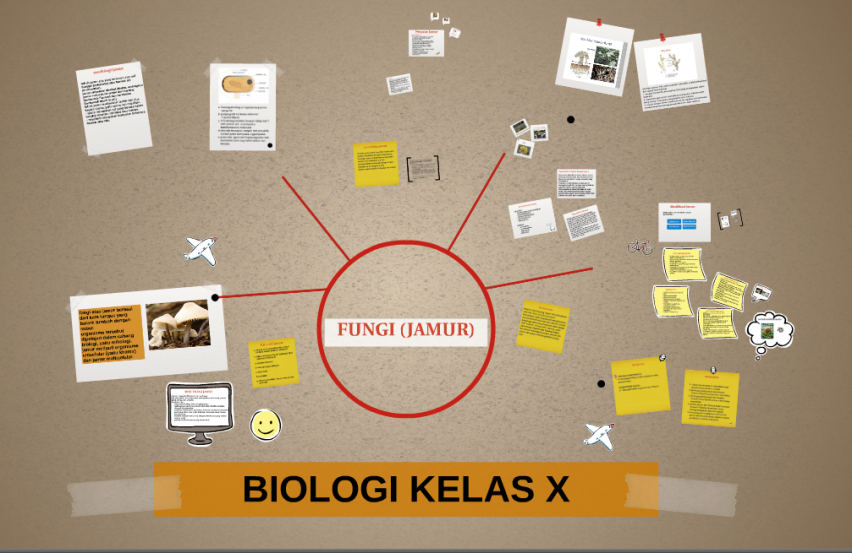 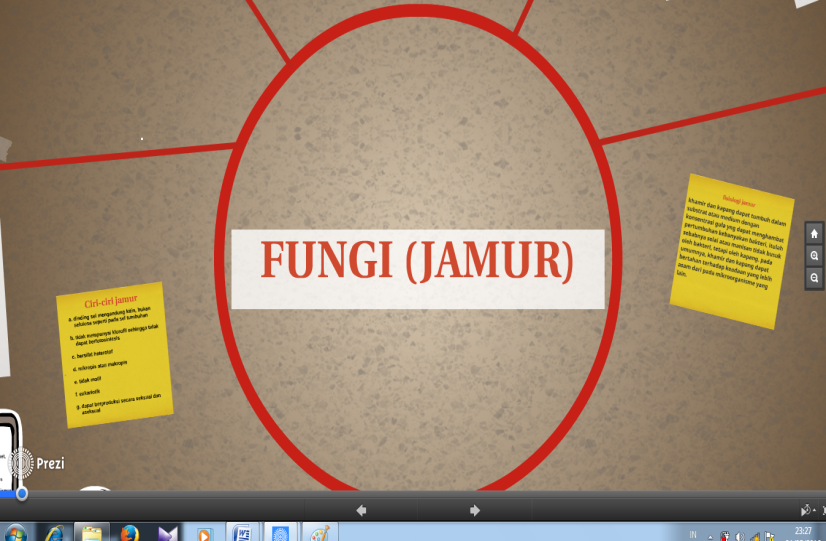 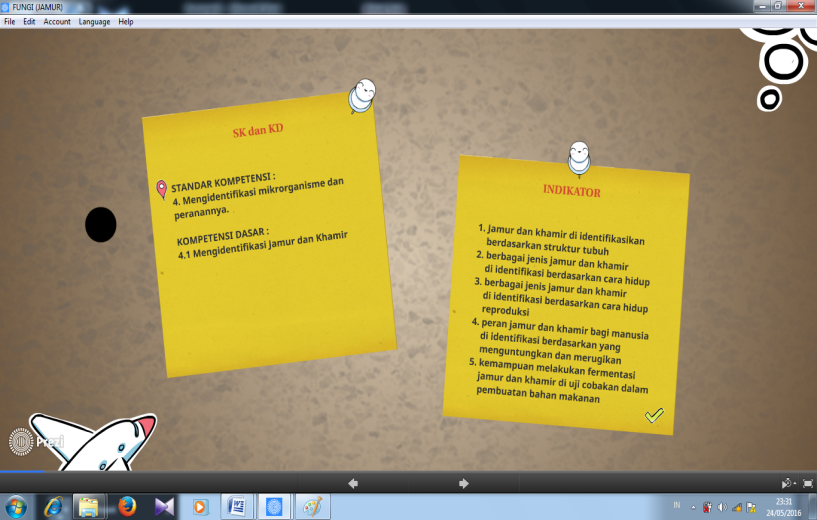 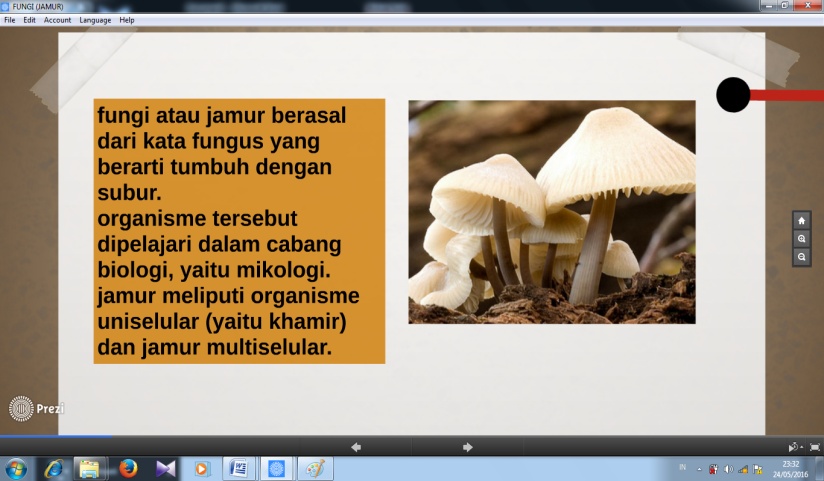 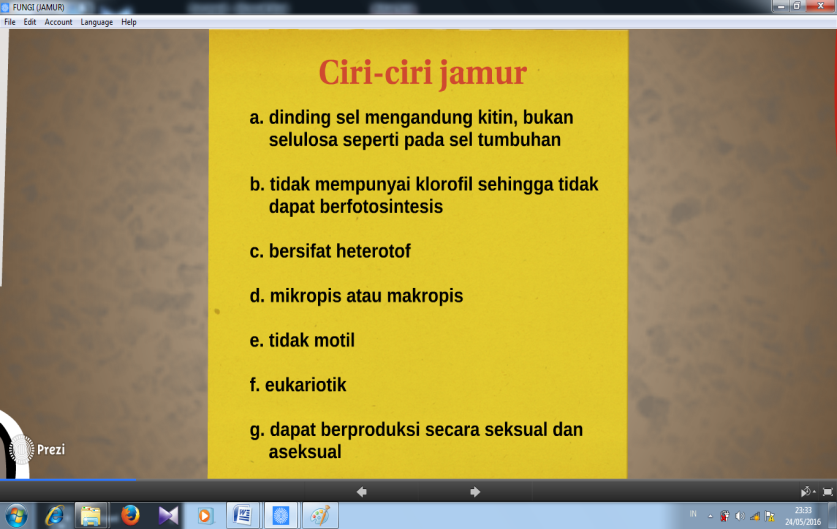 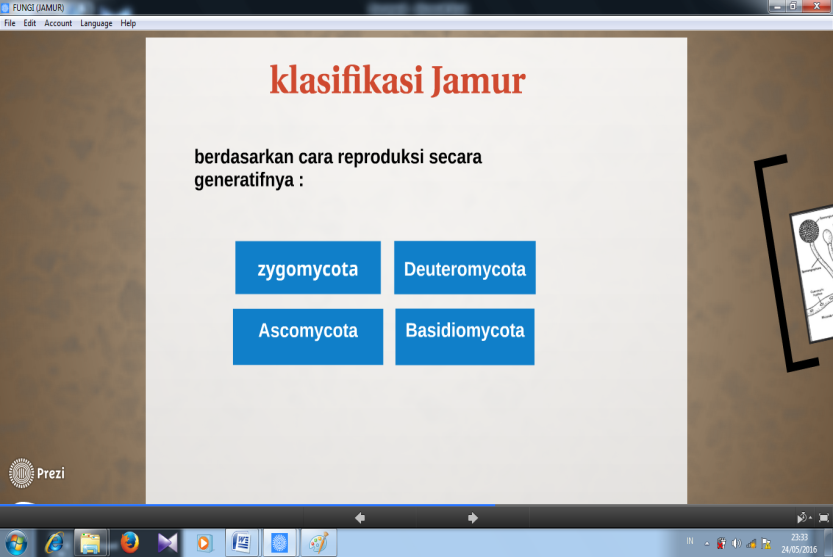 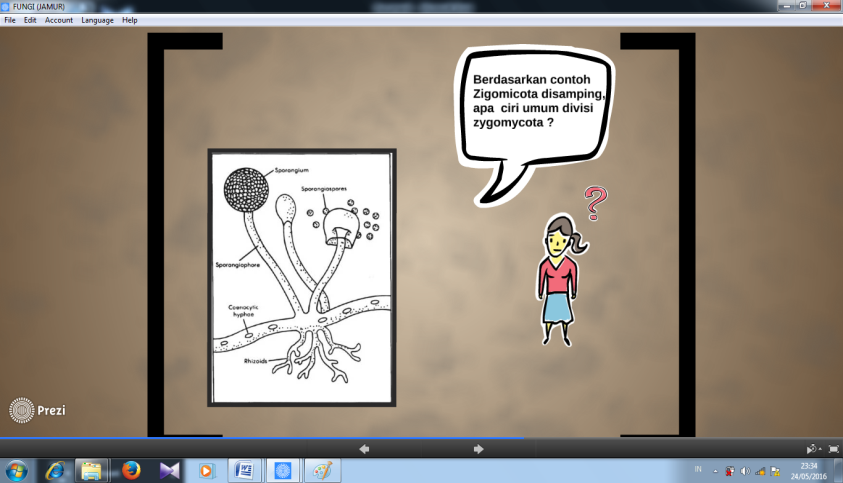 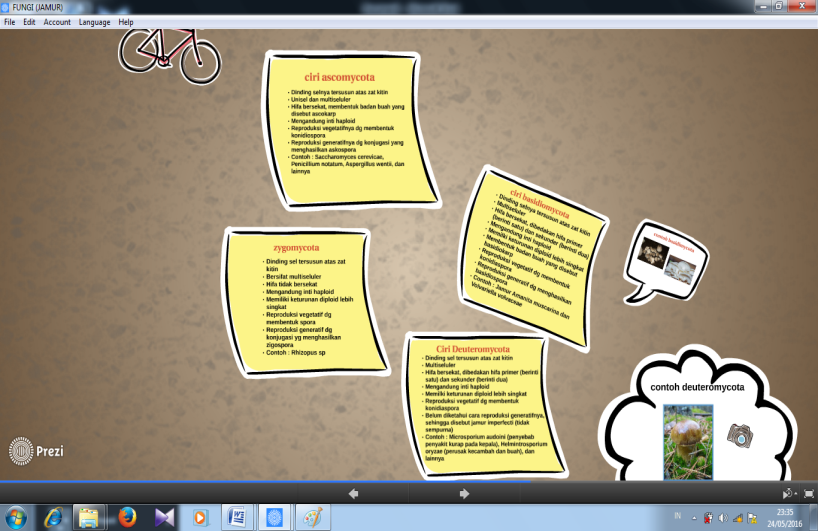 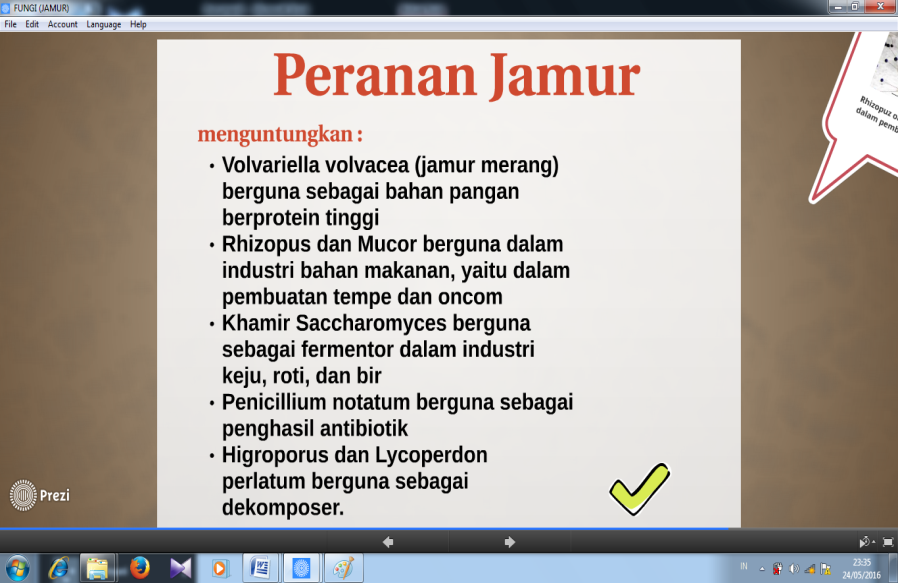 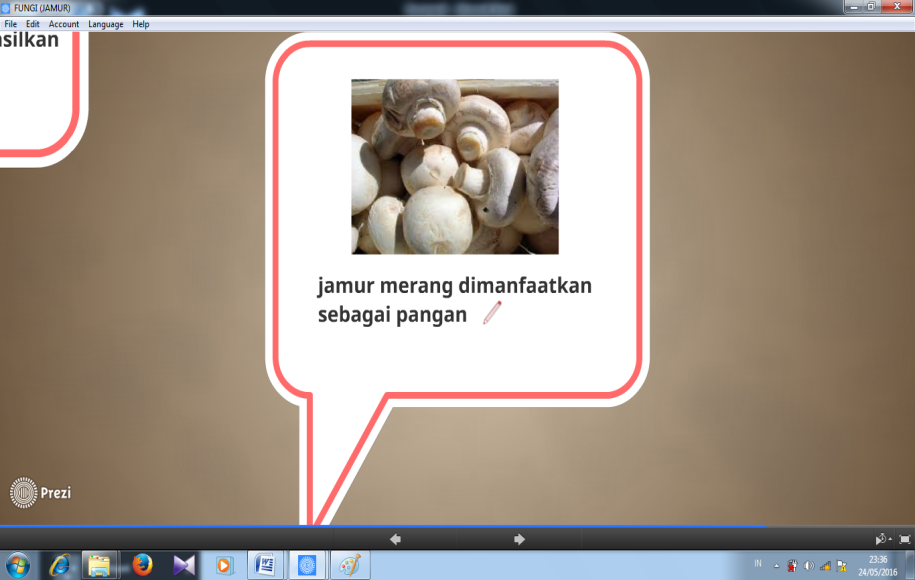 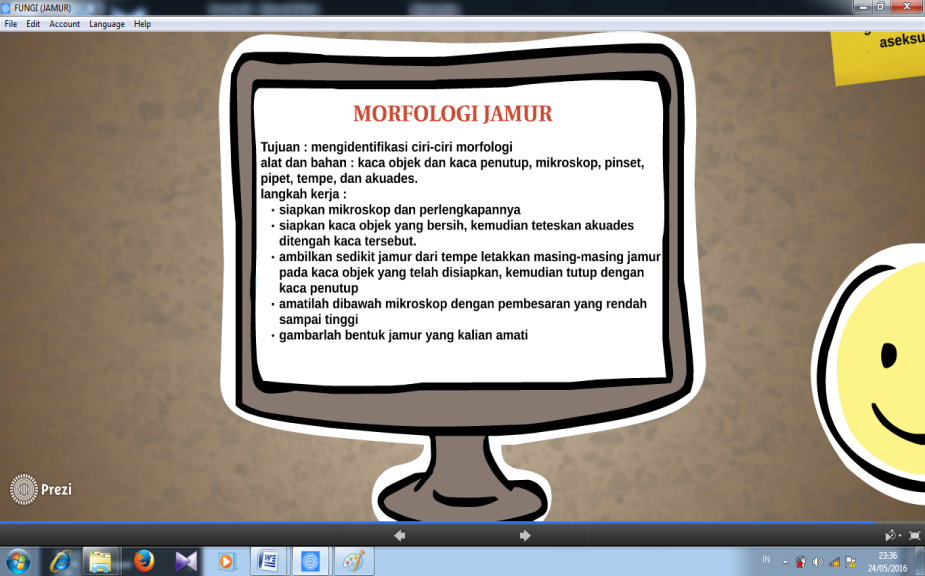 KegiatanAlokasi WaktuApersepsiGuru memberi salam dan memulai pembelajaran dengan mengucapkan basmalah dan berdoa bersama Mengecek kehadiran siswaMenanyakan kabar siswa dengan fokus pada mereka yang tidak datang pada pertemuan sebelumnyaOrientasiGuru menyampaikan kompetensi dan tujuan pembelajaran yang ingin di capaiMotivasiGuru memberikan apersepsi untuk mengetahui tingkat pemahaman siswa dengan mengajukan pertanyaan ”pernakah kamu memperhatikan tempe? Bagaimana bentuknya+ 5 menit+ 3 menit+ 2 menitKegiatanAlokasi Waktuguru membuka media presentasi prezi dengan menggunakan LCD yang sudah disiapkanguru menjelaskan kepada siswa cara menggunakan  media presentasi preziGuru melanjutkan menjelaskan materi yang diajarkan yaitu tentang (fungi jamur) menggunakan media presentasi prezi (rasa ingin tahu)Siswa memperhatikan dan mencatat informasi yang disampaikan oleh guruGuru menanyakan hal-hal yang tidak dimengerti siswa terkait dengan materi yang dijelaskanGuru memberikan kesempatan kepada siswa untuk bertanya sehubungan dengan materi pelajaran yang telah dijelaskanGuru memberikan tugas untuk dikerjakan dikelas+ 5 menit+ 10 menit+ 10 menit+ 5 menit+ 10 menit+ 15 menit+ 5 menitKegiatanAlokasi WaktuGuru memberikan penjelasan singkat sekaligus mengarahkan sisa membuat kesimpulanGuru memberi evaluasiGuru memberikan umpan balik terhadap proses dan hasil pembelajaranGuru menginformasikan kepada peserta didik materi untuk pertemuan berikutnya.Guru menutup pembelajaran dengan doaKeluar dari kelas dengan tertib pada waktunya+ 5 menit+ 5 menit+ 5 menit+ 3 menit+ 2 menitKegiatanAlokasi WaktuApersepsiGuru memberi salam dan memulai pembelajaran dengan mengucapkan basmalah dan berdoa bersama Mengecek kehadiran siswaMenanyakan kabar siswa dengan fokus pada mereka yang tidak datang pada pertemuan sebelumnyaOrientasiGuru menyampaikan kompetensi dan tujuan pembelajaran yang ingin di capaiMotivasiMenyampaikan garis besar cakupan materi dan penjelasan tentang kegiatan yang akan dilakukan peserta didik untuk menyelesaikan masalah atau tugas.+ 5 menit+ 3 menit+ 2 menitKegiatanAlokasi WaktuGuru membuka media presentasi prezi dengan menggunakan LCD yang sudah disiapkanGuru menjelaskan kepada siswa cara penggunaan media presentasi prezi beserta langkah langkahnyaGuru menunjuk salah satu siswa untuk menjawab soal yang diajukan oleh guruGuru menjelaskan materi yang diajarkan menggunakan media presentasi prezi Guru menjawab pertanyaan yang diajukan siswaGuru mengoreksi jawaban siswa bila terdapat kekeliriuan dengan mengadakan pembenaran dari jawaban siswa tersebutGuru memberikan penghargaan kepada siswa yang telah berhasil menjawab soal yang diajukan oleh guru+ 5 menit+ 5 menit+ 5 menit+ 20 menit+ 5 menit+ 10 menit+ 10 menitKegiatanAlokasi WaktuGuru memberikan penjelasan singkat sekaligus mengarahkan sisa membuat kesimpulanGuru memberikan umpan balik terhadap proses dan hasil pembelajaranGuru menginformasikan kepada peserta didik materi untuk pertemuan berikutnya.Guru menutup pembelajaran dengan doaKeluar dari kelas dengan tertib pada waktunya+ 5 menit+ 5 menit+ 5 menit                   + 5 menitKegiatanAlokasi WaktuApersepsiGuru memberi salam dan memulai pembelajaran dengan mengucapkan basmalah dan berdoa bersama Mengecek kehadiran siswaMenanyakan kabar siswa dengan fokus pada mereka yang tidak datang pada pertemuan sebelumnyaOrientasiGuru menyampaikan kompetensi dan tujuan pembelajaran yang ingin di capaiMotivasiMengingat kembali materi yang telah didapatkan tentang jamur+ 5 menit+  3menit-+2 menitKegiatanAlokasi WaktuGuru meminta siswa untuk menyiapkan alat dan bahan pengamatan jamur menggunakan mikroskopGuru membimbing atau mengarahkan siswa dalam proses pengamatan jamur menggunakan mikroskop+ 10 menit+ 50 menitKegiatanAlokasi WaktuGuru memberikan penjelasan singkat sekaligus mengarahkan sisa membuat kesimpulanSiswa mengembalikan alat dan bahan pengamatanSiswa menyusun laporan hasil pengamatanGuru menutup pembelajaran dengan berdoaKeluar dari kelas dengan tertib pada waktunya+ 10 menit+ 5 menit+ 3 menit+ 2 menitNo.Objek ObservasiObjek ObservasiHasil PenelitianHasil PenelitianHasil PenelitianHasil PenelitianHasil PenelitianNo.Objek ObservasiObjek ObservasiPertemuan I16/04/2016Pertemuan I16/04/2016Pertemuan I16/04/2016Pertemuan I16/04/2016Pertemuan I16/04/2016No.Objek ObservasiObjek ObservasiBBCKKNo.Objek ObservasiObjek Observasi33211Kegiatan IntiKegiatan IntiKegiatan IntiKegiatan IntiKegiatan IntiKegiatan IntiKegiatan IntiKegiatan Inti1Guru mempersiapkan media presentasi untuk menunjukkan dan menjelaskan kepada siswa cara memilih media presentasi yang tepat sesuai dengan kebutuhan2Guru memperkenalkan media presentasi prezi dan menjelaskan langkah- langkah penggunaan media presentasi preziMembuka media presentasi prezi yang sudah anda buatKlik navigasi jalur yang ada pada presentasi tersebutZoom in dan zoom out presentasi tersebut kemudian kembali ke tombol navigasi untuk ke slide selanjutnya3Guru menjelaskan materi yang diajarkan yaitu tentang (fungi / jamur) menggunakan media presentasi prezi4guru menjelaskan dan mengarahkan siswa untuk mencatat materi yang dijelaskan5Guru menanyakan hal-hal yang tidak dimengerti siswa terkait dengan materi yang dijelaskan6Guru memberikan kesempatan kepada siswa untuk bertanya sehubungan dengan materi pelajaran yang telah dijelaskan7Guru memberikan tugas untuk dikerjakan dikelasJumlah Perolehan SkorJumlah Perolehan Skor336663Skor PencapaianSkor Pencapaian121212121212Skor MaksimalSkor Maksimal212121212121Presentasi Tingkat PencapaianPresentasi Tingkat Pencapaian57,14 %57,14 %57,14 %57,14 %57,14 %57,14 %No.Objek ObservasiHasil PenelitianHasil PenelitianHasil PenelitianNo.Objek ObservasiPertemuan II20/04/2016Pertemuan II20/04/2016Pertemuan II20/04/2016No.Objek ObservasiBCKNo.Objek Observasi321Kegiatan IntiKegiatan IntiKegiatan IntiKegiatan IntiKegiatan Inti1Guru membuka media presentasi prezi dengan menggunakan LCD yang sudah disiapkan2Guru menjelaskan kepada siswa cara penggunaan media presentasi prezi beserta langkah langkahnyaMembuka media presentasi prezi yang sudah anda buatKlik navigasi jalur yang ada pada presentasi tersebutZoom in dan zoom out presentasi tersebut kemudian kembali ke tombol navigasi untuk ke slide selanjutnya3Guru menunjuk salah satu siswa untuk menjawab soal yang diajukan oleh guru4Guru menjelaskan materi yang diajarkan menggunakan media presentasi prezi5Guru menjawab pertanyaan yang diajukan siswa6Guru mengoreksi jawaban siswa bila terdapat kekeliriuan dengan mengadakan pembenaran dari jawaban siswa tersebut7Guru memberikan penghargaan kepada siswa yang telah berhasil menjawab soal yang diajukan oleh guruJumlah Perolehan SkorJumlah Perolehan Skor662Skor Pencapaian Skor Pencapaian 141414Skor  MaksimalSkor  Maksimal212121Presentasi Tingkat PencapaianPresentasi Tingkat Pencapaian66,66 %66,66 %66,66 %No.Objek ObservasiObjek ObservasiHasil PenelitianHasil PenelitianHasil PenelitianHasil PenelitianHasil PenelitianNo.Objek ObservasiObjek Observasi             Pertemuan III23/04/2016             Pertemuan III23/04/2016             Pertemuan III23/04/2016             Pertemuan III23/04/2016             Pertemuan III23/04/2016No.Objek ObservasiObjek ObservasiBBCCK33221Kegiatan IntiKegiatan IntiKegiatan IntiKegiatan IntiKegiatan IntiKegiatan IntiKegiatan IntiKegiatan Inti1Guru meminta siswa untuk menyiapkan alat dan bahan pengamatan jamur menggunakan mikroskop2Guru membimbing atau mengarahkan siswa dalam proses pengamatan jamur menggunakan mikroskopJumlah Perolehan SkorJumlah Perolehan Skor332200Skor PencapaianSkor Pencapaian555555Skor MaksimalSkor Maksimal666666Presentasi Tingkat PencapaianPresentasi Tingkat Pencapaian83,33 %83,33 %83,33 %83,33 %83,33 %83,33 %NONama SiswaAspek yang diamatiAspek yang diamatiAspek yang diamatiAspek yang diamatiAspek yang diamatiAspek yang diamatiAspek yang diamatiAspek yang diamatiAspek yang diamatiAspek yang diamatiAspek yang diamatiAspek yang diamatiAspek yang diamatiAspek yang diamatiAspek yang diamatiAspek yang diamatiAspek yang diamatiAspek yang diamatiAspek yang diamatiAspek yang diamatiAspek yang diamatiNONama Siswa111222333444555666777NONama SiswaBCKBCKBCKBCKBCKBCKBCKNONama Siswa3213213213213213213211AAM2BM3FPA4H5JN6KZv7KAA8MU9NF10NFR11NMv12RA13SS14IAP15 MS16N17SA18R19RA20NIS21FRS22R23RJumlahJumlah484848484848515151424242464646444444494949JumlahJumlah696969696969696969696969696969696969696969PresentasiPresentasi49,79%49,79%49,79%49,79%49,79%49,79%73,91%73,91%73,91%60,86%60,86%60,86%66,66%66,66%66,66%63,76%63,76%63,76%71,01%71,01%71,01%Skor Pencapaian Skor Pencapaian 328328328328328328328328328328328328328328328328328328328328328Skor MaksimalSkor Maksimal483483483483483483483483483483483483483483483483483483483483483Presentasi Tingkat PencapainPresentasi Tingkat Pencapain67,90%67,90%67,90%67,90%67,90%67,90%67,90%67,90%67,90%67,90%67,90%67,90%67,90%67,90%67,90%67,90%67,90%67,90%67,90%67,90%67,90%NONama SiswaAspek yang diamatiAspek yang diamatiAspek yang diamatiAspek yang diamatiAspek yang diamatiAspek yang diamatiAspek yang diamatiAspek yang diamatiAspek yang diamatiAspek yang diamatiAspek yang diamatiAspek yang diamatiAspek yang diamatiAspek yang diamatiAspek yang diamatiAspek yang diamatiAspek yang diamatiAspek yang diamatiAspek yang diamatiAspek yang diamatiAspek yang diamatiNONama Siswa111222333444555666777NONama SiswaBCKBCKBCKBCKBCKBCKBCKNONama Siswa3213213213213213213211AAM2BM3FPA4H5JN6KZ7KAA8MU9NF10NFR11NM12RA13SS14IAP15MS16N17SA18R19RA20NIS21FRS22R23RJumlahJumlah585858555555565656606060606060616161595959JumlahJumlah696969696969696969696969696969696969696969PresentasiPresentasi84,05%84,05%84,05%79,71%79,71%79,71%81,15%81,15%81,15%86,95%86,95%86,95%86,95%86,95%86,95%88,40%88,40%88,40%85,50%85,50%85,50%Skor Pencapaian Skor Pencapaian 409409409409409409409409409409409409409409409409409409409409409Skor MaksimalSkor Maksimal483483483483483483483483483483483483483483483483483483483483483Presentasi Tingkat PencapainPresentasi Tingkat Pencapain84,67%84,67%84,67%84,67%84,67%84,67%84,67%84,67%84,67%84,67%84,67%84,67%84,67%84,67%84,67%84,67%84,67%84,67%84,67%84,67%84,67%NONama SiswaAspek yang diamatiAspek yang diamatiAspek yang diamatiAspek yang diamatiAspek yang diamatiAspek yang diamatiNONama Siswa111222NONama SiswaBCKBCKNONama Siswa3213211AMM2BM3FPA4H5JN6KZ7KAA8MU9N10NFR11NM12RA13SS14IAP15MS16N17SA18R19RA20NIA21FRS22R23RJumlahJumlah646464656565JumlahJumlah696969696969PresentasiPresentasi92,75%92,75%92,75%94,20%94,20%94,20%Skor Pencapaian Skor Pencapaian 129129129129129129Skor MaksimalSkor Maksimal138138138138138138Presentasi Tingkat PencapainPresentasi Tingkat Pencapain93,48%93,48%93,48%93,48%93,48%93,48%Indikator yang diamatiPengamatanPengamatanPengamatanIndikator yang diamatiPertemuan I13/04/2016Pertemuan I13/04/2016Pertemuan I13/04/2016Indikator yang diamatiJumlah SiswaJumlah SiswaJumlah SiswaIndikator yang diamatiBCKIndikator yang diamati321Siswa memperhatikan guru dalam menyiapkan media presentasi yang di pilih oleh guru6134Siswa menyimak dan memperhatikan guru menjelaskan langkah langkah penggunaan media presentasi prezi6134Siswa memperhatikan guru yang menyampaikan materi pelajaran dengan menggunakan aplikasi presentasi Prezi.7142Siswa aktif bertanya di dalam kelas.3137Siswa mampu menjawab dan memberikan tanggapan di dalam kelas tentang materi yang dijelaskan4154Siswa mampu memberikan tanggapan terhadap jawaban yang disampaikan oleh teman4136Siswa mengerjakan evaluasi yang diberikan oleh guru sesuai waktu yang ditentukan.5162Jumlah Perolehan Skor10519429Skor Pencapaian328328328Skor Maksimal483483483Presentasi Tingkat Pencapaian67,90%67,90%67,90%Indikator yang diamatiPengamatanPengamatanPengamatanIndikator yang diamatiPertemuan II16/04/2016Pertemuan II16/04/2016Pertemuan II16/04/2016Indikator yang diamatiJumlah SiswaJumlah SiswaJumlah SiswaIndikator yang diamatiBCKIndikator yang diamati321Siswa memperhatikan guru dalam menyiapkan media presentasi yang di pilih oleh guru1391Siswa menyimak dan memperhatikan guru menjelaskan langkah langkah penggunaan media presentasi prezi11 102Siswa aktif menjawab pertanyaan yang diberikan oleh guru.1373Siswa memperhatikan guru yang menyampaikan materi pelajaran dengan menggunakan aplikasi presentasi Prezi.1571Siswa mampu bertanya dalam kelas tentang materi yang dijelaskan1652Siswa mampu memberikan tanggapan terhadap jawaban yang disampaikan oleh teman16  6  1Siswa menerima penghargaan yang diberikan oleh guru.15  62Jumlah Perolehan Skor29710012Skor Pencapaian409409409Skor Maksimal483483483Presentasi Tingkat Pencapaian84,6784,6784,67Indikator yang diamatiPengamatanPengamatanPengamatanIndikator yang diamatiPertemuan III21/04/2016Pertemuan III21/04/2016Pertemuan III21/04/2016Indikator yang diamatiJumlah SiswaJumlah SiswaJumlah SiswaIndikator yang diamatiBCKIndikator yang diamati321Siswa menyiapkan alat dan bahan pengamatan jamur menggunakan mikroskop1931Siswa menyimak dan memperhatikan guru dalam mengarahkan materi yang masih kurang mengerti  2021Jumlah Perolehan Skor117102Skor Pencapaian129129129Skor Maksimal138138138Presentasi Tingkat Pencapaian93,48%93,48%93,48%NoJawabanNilai1234567891011121314151617181920DCABCCBABAEEBACCEDEE11111111111111111111JUMLAH SKOR20NONAMA SISWASKOR PRE-TESTKLASIFIKASI1Adelia Ayu Mira65Tidak Lulus2Binuri Musdhalifa70Lulus3Fikri Putra Anugrah70Lulus4Herlin65Tidak Lulus5Jabal Nur 65Tidak Lulus6Kartina Zain55Tidak Lulus7Kiki Andriani Amar60Tidak Lulus8Minawati Udin70Lulus9Nur Febrianti65Tidak Lulus10Nur Fitri Rola60Tidak Lulus11Nur Mayanti75Lulus12Riswan Ambo55Tidak Lulus13Syamsiah Suang75Lulus14Irawati Aulia Pratiwi65Tidak Lulus15Mayang Sari70Lulus16Nurfadilah65Tidak Lulus17Sri Ayu65Tidak Lulus18Rahyuni55Tidak Lulus19Resky Amelia75Lulus20Nur Indah Sari65Tidak Lulus21Fitri Ramadani S70Lulus22Rizaldi40Tidak Lulus23Rosmiati65Tidak LulusNoNama SiswaSkor untuk Butir Item NomorSkor untuk Butir Item NomorSkor untuk Butir Item NomorSkor untuk Butir Item NomorSkor untuk Butir Item NomorSkor untuk Butir Item NomorSkor untuk Butir Item NomorSkor untuk Butir Item NomorSkor untuk Butir Item NomorSkor untuk Butir Item NomorSkor untuk Butir Item NomorSkor untuk Butir Item NomorSkor untuk Butir Item NomorSkor untuk Butir Item NomorSkor untuk Butir Item NomorSkor untuk Butir Item NomorSkor untuk Butir Item NomorSkor untuk Butir Item NomorSkor untuk Butir Item NomorSkor untuk Butir Item NomorSkorNoNama Siswa1234567891011121314151617181920Skor1AAM11101110000101101101652BM11110010011010111011703FPA10110111101101011101704H01111011100101011110655JN01011010101011011011656KZ10110110101001000110557KAA11100101100111001011608NU11011001111011100111709NF001011011101101101116510NFR110101100110111011006011NM111100111010101111117512RA110110110110101100005513SS011111011011011101117514IAP110101110101001110116515MS111011101111100101107016N101110111001101101106517SA110111010111001110016518R101011000110101110015519RA111101101011111010117520NIS110110011011100101116521FRS101110111010111001117022R001101011010110000004023R1111011001011100101165NONAMA SISWASKOR POST-TESTKLASIFIKASI1Adelia Ayu Mira85Lulus2Binuri Musdhalifa95Lulus3Fikri Putra Anugrah90Lulus4Herlin85Lulus5Jabal Nur 80Lulus6Kartina Zain75Lulus7Kiki Andriani Amar85Lulus8Minawati Udin90Lulus9Nur Febrianti95Lulus10Nur Fitri Rola75Lulus11Nur Mayanti90Luus12Riswan Ambo70Lulus13Syamsiah Suang90Lulus14Irawati Aulia Pratiwi85Lulus15Mayang Sari90Lulus16Nurfadilah70Lulus17Sri Ayu70Lulus18Rahyuni80Lulus19Resky Amelia90Lulus20Nur Indah Sari85Lulus21Fitri Ramadani S95Lulus22Rizaldi70Lulus23Rosmiati95LulusNONamaSiswaSkor Untuk Butir Item NomorSkor Untuk Butir Item NomorSkor Untuk Butir Item NomorSkor Untuk Butir Item NomorSkor Untuk Butir Item NomorSkor Untuk Butir Item NomorSkor Untuk Butir Item NomorSkor Untuk Butir Item NomorSkor Untuk Butir Item NomorSkor Untuk Butir Item NomorSkor Untuk Butir Item NomorSkor Untuk Butir Item NomorSkor Untuk Butir Item NomorSkor Untuk Butir Item NomorSkor Untuk Butir Item NomorSkor Untuk Butir Item NomorSkor Untuk Butir Item NomorSkor Untuk Butir Item NomorSkor Untuk Butir Item NomorSkor Untuk Butir Item NomorSkorNONamaSiswa1234567891011121314151617181920Skor1AAM11110101111110111111852BM11111101111111111111953FPA11111101111011111111904H11111111001111111011855JN11111011111110110101806KZ11011111010011111101757KAA11110111110110111111858NU11111011111111011111909NF111111101111111111119510NFR110111010111001111117511HM111101111111011111119012RA111111001011101110017013SS111011101111111111119014IAP110111110111101111118515MS1101  11111110111111119016N110111011011011101107017SA01111100  1111100111017018R111100111110110111118019RA101111111111111101119020NIS111101011111111011118521FRS111111110111111111119522R111011011010111100117023R1111111101111111111195No.XYX2Y21856572254225295709025490039070810049004856572254225580656400422567555562530257856072253600890708100490099565902542251075605625360011907581005625127055490030251390758100562514856572254225159070810049001670654900422517656542254225188055640030251990758100562520856572254225219570902549002270404900160023956590254225JUMLAH1930148516380097275      Pr df 0.25 0.10 0.05 0.025 0.01 0.005 0.001       Pr df 0.50 0.20 0.10 0.050 0.02 0.010 0.002 41 0.68052 1.30254 1.68288 2.01954 2.42080 2.70118 3.30127 42 0.68038 1.30204 1.68195 2.01808 2.41847 2.69807 3.29595 43 0.68024 1.30155 1.68107 2.01669 2.41625 2.69510 3.29089 44 0.68011 1.30109 1.68023 2.01537 2.41413 2.69228 3.28607 45 0.67998 1.30065 1.67943 2.01410 2.41212 2.68959 3.28148 46 0.67986 1.30023 1.67866 2.01290 2.41019 2.68701 3.27710 47 0.67975 1.29982 1.67793 2.01174 2.40835 2.68456 3.27291 48 0.67964 1.29944 1.67722 2.01063 2.40658 2.68220 3.26891 49 0.67953 1.29907 1.67655 2.00958 2.40489 2.67995 3.26508 50 0.67943 1.29871 1.67591 2.00856 2.40327 2.67779 3.26141 51 0.67933 1.29837 1.67528 2.00758 2.40172 2.67572 3.25789 52 0.67924 1.29805 1.67469 2.00665 2.40022 2.67373 3.25451 53 0.67915 1.29773 1.67412 2.00575 2.39879 2.67182 3.25127 54 0.67906 1.29743 1.67356 2.00488 2.39741 2.66998 3.24815 55 0.67898 1.29713 1.67303 2.00404 2.39608 2.66822 3.24515 56 0.67890 1.29685 1.67252 2.00324 2.39480 2.66651 3.24226 57 0.67882 1.29658 1.67203 2.00247 2.39357 2.66487 3.23948 58 0.67874 1.29632 1.67155 2.00172 2.39238 2.66329 3.23680 59 0.67867 1.29607 1.67109 2.00100 2.39123 2.66176 3.23421 60 0.67860 1.29582 1.67065 2.00030 2.39012 2.66028 3.23171 61 0.67853 1.29558 1.67022 1.99962 2.38905 2.65886 3.22930 62 0.67847 1.29536 1.66980 1.99897 2.38801 2.65748 3.22696 63 0.67840 1.29513 1.66940 1.99834 2.38701 2.65615 3.22471 64 0.67834 1.29492 1.66901 1.99773 2.38604 2.65485 3.22253 65 0.67828 1.29471 1.66864 1.99714 2.38510 2.65360 3.22041 66 0.67823 1.29451 1.66827 1.99656 2.38419 2.65239 3.21837 67 0.67817 1.29432 1.66792 1.99601 2.38330 2.65122 3.21639 68 0.67811 1.29413 1.66757 1.99547 2.38245 2.65008 3.21446 69 0.67806 1.29394 1.66724 1.99495 2.38161 2.64898 3.21260 70 0.67801 1.29376 1.66691 1.99444 2.38081 2.64790 3.21079 71 0.67796 1.29359 1.66660 1.99394 2.38002 2.64686 3.20903 72 0.67791 1.29342 1.66629 1.99346 2.37926 2.64585 3.20733 73 0.67787 1.29326 1.66600 1.99300 2.37852 2.64487 3.20567 74 0.67782 1.29310 1.66571 1.99254 2.37780 2.64391 3.20406 75 0.67778 1.29294 1.66543 1.99210 2.37710 2.64298 3.20249 76 0.67773 1.29279 1.66515 1.99167 2.37642 2.64208 3.20096 77 0.67769 1.29264 1.66488 1.99125 2.37576 2.64120 3.19948 78 0.67765 1.29250 1.66462 1.99085 2.37511 2.64034 3.19804 79 0.67761 1.29236 1.66437 1.99045 2.37448 2.63950 3.19663 80 0.67757 1.29222 1.66412 1.99006 2.37387 2.63869 3.19526 